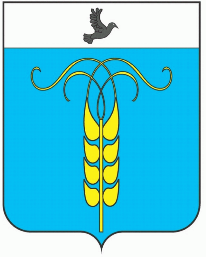 РЕШЕНИЕСОВЕТА ГРАЧЕВСКОГО МУНИЦИПАЛЬНОГО РАЙОНАСТАВРОПОЛЬСКОГО КРАЯ25 сентября 2020 года                  с. Грачевка                                              № 83О подтверждении решения Совета Грачевского муниципального района Ставропольского края от 02.09.2020 года № 82, принятого путем опроса «О внесении изменений в решениеСовета Грачевского муниципального района Ставропольского края от 09 сентября 2010 года №178-II «О звании Почетный гражданин Грачевского муниципального района Ставропольского края»В соответствии со статьей 65 Регламента работы Совета Грачевского муниципального района Ставропольского края, Совет Грачевского муниципального района Ставропольского краяР Е Ш И Л:1. Подтвердить решение Совета Грачевского муниципального района Ставропольского края «О внесении изменений в решение Совета Грачевского муниципального района Ставропольского края от 09 сентября 2010 года №178-II «О звании Почетный гражданин Грачевского муниципального района Ставропольского края», принятого путем опроса депутатов 02 сентября 2020 года.	2. Настоящее решение вступает в силу со дня его подписания.Заместитель председателя СоветаГрачевского муниципального  района Ставропольского края                       		     И.Ш. СаромецкаяИсполняющий обязанности главы Грачевскогомуниципального района, первый заместитель главы администрации Грачевского муниципального района Ставропольского края                                                      О.С. Безменов